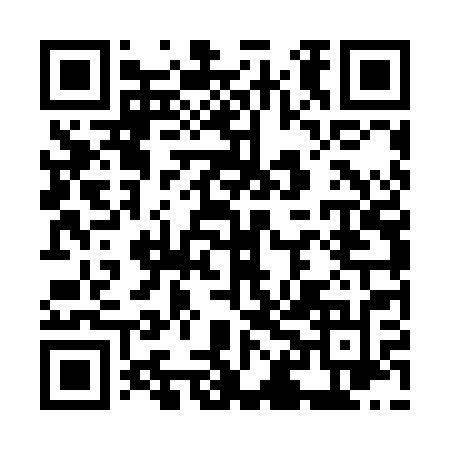 Ramadan times for Bassela, CongoMon 11 Mar 2024 - Wed 10 Apr 2024High Latitude Method: NonePrayer Calculation Method: Muslim World LeagueAsar Calculation Method: ShafiPrayer times provided by https://www.salahtimes.comDateDayFajrSuhurSunriseDhuhrAsrIftarMaghribIsha11Mon4:484:485:5711:593:086:026:027:0712Tue4:474:475:5611:593:076:026:027:0713Wed4:474:475:5611:593:066:026:027:0714Thu4:474:475:5611:593:056:026:027:0615Fri4:474:475:5511:583:046:016:017:0616Sat4:464:465:5511:583:036:016:017:0617Sun4:464:465:5511:583:026:016:017:0618Mon4:464:465:5411:583:016:016:017:0519Tue4:454:455:5411:573:006:006:007:0520Wed4:454:455:5411:572:596:006:007:0521Thu4:454:455:5311:572:586:006:007:0522Fri4:444:445:5311:562:576:006:007:0423Sat4:444:445:5311:562:565:595:597:0424Sun4:444:445:5211:562:565:595:597:0425Mon4:434:435:5211:552:575:595:597:0426Tue4:434:435:5211:552:575:595:597:0327Wed4:434:435:5111:552:585:585:587:0328Thu4:424:425:5111:552:585:585:587:0329Fri4:424:425:5111:542:595:585:587:0330Sat4:414:415:5011:542:595:585:587:0231Sun4:414:415:5011:542:595:575:577:021Mon4:414:415:5011:533:005:575:577:022Tue4:404:405:4911:533:005:575:577:023Wed4:404:405:4911:533:015:575:577:024Thu4:404:405:4911:523:015:565:567:015Fri4:394:395:4811:523:015:565:567:016Sat4:394:395:4811:523:025:565:567:017Sun4:384:385:4811:523:025:565:567:018Mon4:384:385:4711:513:025:555:557:019Tue4:384:385:4711:513:025:555:557:0110Wed4:374:375:4711:513:035:555:557:00